Peter TestTestweg 105 – 40200 DüsseldorfTel.: 1 1425 1425 –  peter@test.de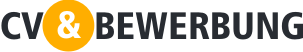 ABC Auto AGZ. Hd.: Christian Matthis00.00.00Teamleiter- dem die Wichtigkeit des Services gegenüber den Kunden der ABC Auto AG bewusst istDurch sieben Jahre umfangreiche Branchenerfahrung, ergänzt durch eine Projektleiterausbildung bin ich genau der Teamleiter, nachdem Sie Ausschau halten, und der das Profil der ABC Auto AG weiter stärken kann.Mein beruflicher Hintergrund geht aus dem beigefügten Lebenslauf hervor. Hinsichtlich der Stellungsanforderungen möchte ich gern folgendes hervorheben:Werksleiter für eine kleinere Autowerkstatt.
Arbeitsbereiche: Kundenbedienung mit Fokus auf Service, Angebotsabgabe, Reparatur und Übergabe der fertigen Arbeit an den Kunden. Hinzu kommen sekundäre Arbeitsaufgaben, wie Umweltmanagement und Kontakt zu Lieferanten und kommunalen Behörden.Gelernter Automechaniker in einer kleineren Werkstatt ohne Markenzugehörigkeit. 
Solide und kompetente Erfahrung mit allen Autotypen.Breite Berufserfahrung als Werksleiter.Kunden sind selbstverständlich die Existenzgrundlage einer jeden Autowerkstatt, aber nur ein Team mit der richtigen Motivation und mit Fachstolz kann einen guten und zielgerichteten Service bieten.  Es wäre eine interessante und herausfordernde Arbeit, die genannten Leistungen mit Verwaltungsaufgaben zu kombinieren und die Mitarbeiter darin einzubeziehen, wie diese bestmöglich ausgeführt werden können.Als Person bin ich positiv, diszipliniert und verstehe es, die in einer Arbeitssituation entstehenden Möglichkeiten auszunutzen. Ich bin freundlich und habe ein hohes Stressniveau sowie guten technischen Einblick in elektrische, mechanische und elektronische Systeme.Ich hoffe, dass die hierüber genannten Qualifikationen die Grundlage für ein persönliches Gespräch bilden können, bei dem ich mich darauf freue, meinen Wunsch, Teamleiter bei der ABC Auto AG zu werden, zu begründen und zu bestätigen.Mit freundlichen Grüßen Peter Test